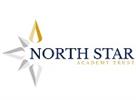 Application FormTeaching PostConfidentialDetails of Post Applied ForDetails of Post Applied ForName of Employer:Position Applied For:Job Reference Number (if any):Personal InformationLets talk about you…Personal InformationLets talk about you…Personal InformationLets talk about you…Title:First Name(s):Last Name(s):Previous Name(s):Address:Contact Details:Contact Number:Contact Details:Email Address:Country of Birth/Nationality:Country of Birth/Nationality:National Insurance Number (if applicable)National Insurance Number (if applicable)Do you consider yourself to have a disability that you wish to declare whilst making this application?Do you consider yourself to have a disability that you wish to declare whilst making this application? Yes  NoAre there any special arrangements that you wish to request should you be invited to interview?Are there any special arrangements that you wish to request should you be invited to interview?Teacher-specific InformationTeacher-specific InformationSubject(s) taught(Please include all that apply)Ages you have taught(Please include all that apply)Other (please state)DfE/TRN Registration NoDo you have Qualified Teacher Status? Yes           NoDo you have a National Professional Qualification for Headship (NPQH)? Yes           NoTeacher Qualifications & DevelopmentPlease list any Teacher Training and Continuing Professional Development (multiple entries allowed).Teacher Qualifications & DevelopmentPlease list any Teacher Training and Continuing Professional Development (multiple entries allowed).Teaching Training ProviderLocationQualificationDate FromDate toTeaching Training ProviderLocationQualificationDate FromDate toTeaching Training ProviderLocationQualificationDate FromDate toTeaching Training ProviderLocationQualificationDate FromDate toTeaching Training ProviderLocationQualificationDate FromDate toContinuing Professional DevelopmentPlease provide details of any CPD that you have completed.Continuing Professional DevelopmentPlease provide details of any CPD that you have completed.Continuing Professional DevelopmentPlease provide details of any CPD that you have completed.Provider:Course Title:Duration:Professional MembershipPlease detail any Professional Bodies that you are associated with.Present or most recent leadership/teaching post Present or most recent leadership/teaching post Present or most recent leadership/teaching post Present or most recent leadership/teaching post Present or most recent leadership/teaching post Position Held:Position Held:Post Held From:Post Held From:Responsibilities and Achievements:Responsibilities and Achievements:Institution Name:Institution Name:Number on Roll:Address:Address:Age Range Taught:Hours:Hours:Type of Institution:Notice Period: Notice Period: Salary Details: Total Annual SalaryTotal Annual SalarySalary Details: Scale, e.g. Main ScaleScale, e.g. Main ScaleSalary Details: Additional Allowances (state type and annual value)Additional Allowances (state type and annual value)Salary Details: Reason for LeavingReason for LeavingPrevious leadership/teaching postsPlease give details of all previous leadership/teaching posts you have held, starting with the most recent. Please note that  there are sections below for details of employment undertaken outside of teaching and any other gaps in employment.Previous leadership/teaching postsPlease give details of all previous leadership/teaching posts you have held, starting with the most recent. Please note that  there are sections below for details of employment undertaken outside of teaching and any other gaps in employment.Position Held:Name of Institution:Address:From:To:Responsibilities and Achievements:Salary and Benefits:Hours:Reason for Leaving:Position Held:Name of Institution:Address:From:To:Responsibilities and Achievements:Salary and Benefits:Hours:Reason for Leaving:Position Held:Name of Institution:Address:From:To:Responsibilities and Achievements:Salary and Benefits:Hours:Reason for Leaving:Position Held:Name of Institution:Address:From:To:Responsibilities and Achievements:Salary and Benefits:Hours:Reason for Leaving:Position Held:Name of Institution:Address:From:To:Responsibilities and Achievements:Salary and Benefits:Hours:Reason for Leaving:Gaps in EmploymentGaps in EmploymentGaps in EmploymentDate From:Date To:Reason:RefereesReferences may be requested prior to interview. Please provide 2 professional referee(s). One must be your current or most recent employer. If not applicable, please provide a college/university course tutor. Please do not name relatives or people as a referee who are acting solely in their capacity as a friend. When providing a reference from a school or college please ensure the referee listed is a senior person within the school/college with appropriate authority. If the referee is school or college based, the reference should be confirmed by the headteacher/principal.RefereesReferences may be requested prior to interview. Please provide 2 professional referee(s). One must be your current or most recent employer. If not applicable, please provide a college/university course tutor. Please do not name relatives or people as a referee who are acting solely in their capacity as a friend. When providing a reference from a school or college please ensure the referee listed is a senior person within the school/college with appropriate authority. If the referee is school or college based, the reference should be confirmed by the headteacher/principal.Referee 1Referee 1Title:Name:Occupation:Employer Name:Address:Telephone Number:Email Address:In what capacity do you know the referee:Contact Preferences (please select applicable):  Contact referee at any stage  Contact referee if I am shortlisted  Contact me for approvalReferee 2Referee 2Title:Name:Occupation:Employer Name:Address:Telephone Number:Email Address:In what capacity do you know the referee:Contact Preferences (please select applicable):  Contact referee at any stage  Contact referee if I am shortlisted  Contact me for approvalEducation and QualificationsEducation and QualificationsEducation and QualificationsEducation and QualificationsEducation and QualificationsEducation and QualificationsEducation and QualificationsName of Institution:Duration:Duration:Courses/Subjects Taken and Examinations Results or Award and Date:Courses/Subjects Taken and Examinations Results or Award and Date:Courses/Subjects Taken and Examinations Results or Award and Date:Courses/Subjects Taken and Examinations Results or Award and Date:Name of Institution:From:To:Qualification:Subject(s):Grade:Date:Interests and ActivitiesPlease provide details of any relevant interests or activitiesSupporting StatementPlease add a supporting statement, detailing your reasons for applying for the job, what makes you suitable, and any key experience you have that fits the specifications.Supporting StatementPlease add a supporting statement, detailing your reasons for applying for the job, what makes you suitable, and any key experience you have that fits the specifications.DeclarationsAs an applicant it is an offence to apply for a role that involves engaging in regulated activity relevant to children, schools and colleges if you are barred from engaging in such activity.In line with the Keeping Children Safe in Education 2022 guidelines, candidates will be asked to complete your self-declaration at shortlisting stage.DeclarationsAs an applicant it is an offence to apply for a role that involves engaging in regulated activity relevant to children, schools and colleges if you are barred from engaging in such activity.In line with the Keeping Children Safe in Education 2022 guidelines, candidates will be asked to complete your self-declaration at shortlisting stage. I declare that the information I have given on this form is correct. I understand that providing false or misleading information is an offence which could result in my application being rejected, or, in the event of employment being obtained, may result in disciplinary action being taken, up to and including summary dismissal. It could also result in legal action. I understand that my application form will be retained on file and give my consent for the personal data supplied to be used for the purposes of recruitment and selection. I declare that the information I have given on this form is correct. I understand that providing false or misleading information is an offence which could result in my application being rejected, or, in the event of employment being obtained, may result in disciplinary action being taken, up to and including summary dismissal. It could also result in legal action. I understand that my application form will be retained on file and give my consent for the personal data supplied to be used for the purposes of recruitment and selection.Date:Signed: